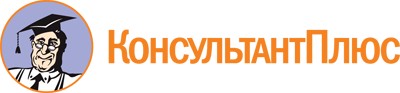 Постановление Правительства РФ от 16.04.2022 N 674 "Об утверждении Правил проведения экспертизы проектнойдокументации на осуществление регионального геологического изучения недр, геологического изучения недр, включая поиски и оценку месторождений полезных ископаемых, разведки месторождений полезных ископаемых и размера платы за ее проведение и о внесении изменения в перечень нормативных правовых актов и групп нормативных правовых актов Правительства Российской Федерации, нормативных правовых актов, отдельных положений нормативных правовых актов и групп нормативных правовых актов федеральных органов исполнительной власти, правовых актов, отдельных положений правовых актов, групп правовых актов исполнительных и распорядительных органов государственной власти РСФСР и Союза ССР, решений Государственной комиссии по радиочастотам, содержащих обязательные требования, в отношении которых не применяются положения частей 1, 2 и 3 статьи 15 Федерального закона "Об обязательных требованиях в Российской Федерации"Документ предоставлен КонсультантПлюс www.consultant.ruДата сохранения: 03.08.2022Источник публикацииОфициальный интернет-портал правовой информации http://pravo.gov.ru, 18.04.2022, "Собрание законодательства РФ", 25.04.2022, N 17, ст. 2888Примечание к документуНачало действия документа - 01.09.2022.Срок действия Правил и размера платы, утвержденных данным документом, ограничен 1 сентября 2028 года.Название документаПостановление Правительства РФ от 16.04.2022 N 674"Об утверждении Правил проведения экспертизы проектной документации на осуществление регионального геологического изучения недр, геологического изучения недр, включая поиски и оценку месторождений полезных ископаемых, разведки месторождений полезных ископаемых и размера платы за ее проведение и о внесении изменения в перечень нормативных правовых актов и групп нормативных правовых актов Правительства Российской Федерации, нормативных правовых актов, отдельных положений нормативных правовых актов и групп нормативных правовых актов федеральных органов исполнительной власти, правовых актов, отдельных положений правовых актов, групп правовых актов исполнительных и распорядительных органов государственной власти РСФСР и Союза ССР, решений Государственной комиссии по радиочастотам, содержащих обязательные требования, в отношении которых не применяются положения частей 1, 2 и 3 статьи 15 Федерального закона "Об обязательных требованиях в Российской Федерации"ПРАВИТЕЛЬСТВО РОССИЙСКОЙ ФЕДЕРАЦИИ ПОСТАНОВЛЕНИЕот 16 апреля 2022 г. N 674ОБ УТВЕРЖДЕНИИ ПРАВИЛПРОВЕДЕНИЯ ЭКСПЕРТИЗЫ ПРОЕКТНОЙ ДОКУМЕНТАЦИИНА ОСУЩЕСТВЛЕНИЕ РЕГИОНАЛЬНОГО ГЕОЛОГИЧЕСКОГО ИЗУЧЕНИЯ НЕДР, ГЕОЛОГИЧЕСКОГО ИЗУЧЕНИЯ НЕДР, ВКЛЮЧАЯ ПОИСКИ И ОЦЕНКУ МЕСТОРОЖДЕНИЙ ПОЛЕЗНЫХ ИСКОПАЕМЫХ, РАЗВЕДКИ МЕСТОРОЖДЕНИЙ ПОЛЕЗНЫХ ИСКОПАЕМЫХ И РАЗМЕРА ПЛАТЫ ЗА ЕЕ ПРОВЕДЕНИЕИ О ВНЕСЕНИИ ИЗМЕНЕНИЯ В ПЕРЕЧЕНЬ НОРМАТИВНЫХ ПРАВОВЫХ АКТОВ И ГРУПП НОРМАТИВНЫХ ПРАВОВЫХ АКТОВ ПРАВИТЕЛЬСТВАРОССИЙСКОЙ ФЕДЕРАЦИИ, НОРМАТИВНЫХ ПРАВОВЫХ АКТОВ, ОТДЕЛЬНЫХ ПОЛОЖЕНИЙ НОРМАТИВНЫХ ПРАВОВЫХ АКТОВ И ГРУПП НОРМАТИВНЫХ ПРАВОВЫХ АКТОВ ФЕДЕРАЛЬНЫХ ОРГАНОВ ИСПОЛНИТЕЛЬНОЙ ВЛАСТИ, ПРАВОВЫХ АКТОВ, ОТДЕЛЬНЫХ ПОЛОЖЕНИЙ ПРАВОВЫХ АКТОВ, ГРУПП ПРАВОВЫХ АКТОВ ИСПОЛНИТЕЛЬНЫХ И РАСПОРЯДИТЕЛЬНЫХ ОРГАНОВ ГОСУДАРСТВЕННОЙ ВЛАСТИ РСФСР И СОЮЗА ССР, РЕШЕНИЙ ГОСУДАРСТВЕННОЙ КОМИССИИ ПО РАДИОЧАСТОТАМ, СОДЕРЖАЩИХ ОБЯЗАТЕЛЬНЫЕ ТРЕБОВАНИЯ, В ОТНОШЕНИИ КОТОРЫХ НЕ ПРИМЕНЯЮТСЯ ПОЛОЖЕНИЯ ЧАСТЕЙ 1, 2 И 3 СТАТЬИ 15 ФЕДЕРАЛЬНОГО ЗАКОНА"ОБ ОБЯЗАТЕЛЬНЫХ ТРЕБОВАНИЯХ В РОССИЙСКОЙ ФЕДЕРАЦИИ"В соответствии с частью пятой статьи 36.1 Закона Российской Федерации "О недрах" Правительство Российской Федерации постановляет:Утвердить прилагаемые:Правила проведения экспертизы проектной документации на осуществление регионального геологического изучения недр, геологического изучения недр, включая поиски и оценку месторождений полезных ископаемых, разведки месторождений полезных ископаемых;размер платы за проведение экспертизы проектной документации на осуществление регионального геологического изучения недр, геологического изучения недр, включая поиски и оценку месторождений полезных ископаемых, разведки месторождений полезных ископаемых.Пункт 802 перечня нормативных правовых актов и групп нормативных правовых актов Правительства Российской Федерации, нормативных правовых актов, отдельных положений нормативных правовых актов и групп нормативных правовых актов федеральных органов исполнительной власти, правовых актов, отдельных положений правовых актов, групп правовых актов исполнительных и распорядительных органов государственной власти РСФСР и Союза ССР, решений Государственной комиссии по радиочастотам, содержащих обязательные требования, в отношении которых не применяются положения частей 1, 2 и 3 статьи 15 Федерального закона "Об обязательных требованиях в Российской Федерации", утвержденного постановлением Правительства Российской Федерации от 31 декабря 2020 г. N 2467 "Об утверждении перечня нормативных правовых актов и групп нормативных правовых актов Правительства Российской Федерации, нормативных правовых актов, отдельных положений нормативных правовых актов и групп нормативных правовых актов федеральных органовисполнительной власти, правовых актов, отдельных положений правовых актов, групп правовых актов исполнительных и распорядительных органов государственной власти РСФСР и Союза ССР, решений Государственной комиссии по радиочастотам, содержащих обязательные требования, в отношении которых не применяются положения частей 1, 2 и 3 статьи 15 Федерального закона "Об обязательных требованиях в Российской Федерации" (Собрание законодательства Российской Федерации, 2021, N 2, ст. 471), исключить.Настоящее постановление вступает в силу с 1 сентября 2022 г.Правила, утвержденные настоящим постановлением, и размер платы, утвержденный настоящим постановлением, действуют до 1 сентября 2028 г.Председатель Правительства Российской Федерации М.МИШУСТИНУтверждены постановлением Правительства Российской Федерацииот 16 апреля 2022 г. N 674ПРАВИЛАПРОВЕДЕНИЯ ЭКСПЕРТИЗЫ ПРОЕКТНОЙ ДОКУМЕНТАЦИИНА ОСУЩЕСТВЛЕНИЕ РЕГИОНАЛЬНОГО ГЕОЛОГИЧЕСКОГО ИЗУЧЕНИЯ НЕДР, ГЕОЛОГИЧЕСКОГО ИЗУЧЕНИЯ НЕДР, ВКЛЮЧАЯ ПОИСКИ И ОЦЕНКУ МЕСТОРОЖДЕНИЙ ПОЛЕЗНЫХ ИСКОПАЕМЫХ, РАЗВЕДКИ МЕСТОРОЖДЕНИЙ ПОЛЕЗНЫХ ИСКОПАЕМЫХОбщие положенияНастоящие Правила устанавливают порядок проведения экспертизы проектной документации на осуществление регионального геологического изучения недр, геологического изучения недр, включая поиски и оценку месторождений полезных ископаемых, разведки месторождений полезных ископаемых (далее - проектная документация).Региональное геологическое изучение недр, геологическое изучение недр, включая поиски и оценку месторождений полезных ископаемых, разведка месторождений полезных ископаемых, осуществляемые за счет средств федерального бюджета, бюджетов субъектов Российской Федерации, местных бюджетов и средств пользователей недр, проводятся в соответствии с утвержденной проектной документацией, экспертиза которой организуется Федеральным агентством по недропользованию или его территориальными органами и проводится федеральным государственным казенным учреждением "Росгеолэкспертиза" (далее -учреждение) за счет средств заявителей.Адреса учреждения размещаются на официальных сайтах Федерального агентства по недропользованию и учреждения в информационно-телекоммуникационной сети "Интернет" (далее - сеть "Интернет").Объекты и предмет экспертизы проектной документацииОбъектами экспертизы проектной документации являются:а) проектная документация на осуществление регионального геологического изучения недр: проектная документация на проведение региональных геологосъемочных работ, включаягеологическую, гидрогеологическую и инженерно-геологическую съемки;проектная документация на проведение региональных геолого-геофизических работ, включая создание государственной сети опорных геолого-геофизических профилей, параметрических и сверхглубоких скважин;проектная документация на геологические работы по прогнозированию землетрясений и исследованию вулканической деятельности;проектная документация по созданию и ведению мониторинга состояния недр, контролю за режимом подземных вод;проектная документация на проведение научно-исследовательских, палеонтологических и других работ (включая работы по научно-техническому обеспечению геологоразведочных работ, тематические и опытно-методические работы), направленных на общее геологическое изучение недр и проводимых без существенного нарушения целостности недр;б) проектная документация на осуществление геологического изучения недр:проектная документация на осуществление геологического изучения недр, включающего поиски и оценку месторождений твердых полезных ископаемых (в том числе общераспространенных полезных ископаемых);проектная документация на осуществление геологического изучения недр, включающего поиски и оценку месторождений углеводородного сырья;проектная документация на осуществление геологического изучения недр, включающего поиски и оценку подземных вод, подсчет запасов подземных вод на участках недр с расположенными на них водозаборными сооружениями;проектная документация на осуществление геологического изучения недр, включающего поиски и оценку месторождений специфических минеральных ресурсов (рапы лиманов и озер, торфа, сапропеля и других);проектная документация на осуществление геологического изучения и оценки пригодности участка недр для строительства и эксплуатации хранилищ углеводородного сырья;проектная документация на осуществление геологического изучения и оценки пригодностиучастка недр для строительства и эксплуатации подземных сооружений, не связанных с добычей полезных ископаемых (за исключением подземных сооружений для захоронения радиоактивных отходов (пунктов захоронения), захоронения отходов производства и потребления I - V классов опасности (объектов захоронения отходов);проектная документация на осуществление геологического изучения и оценки пригодности участка недр для строительства и эксплуатации подземных сооружений для захоронения радиоактивных отходов (пунктов захоронения);проектная документация на осуществление геологического изучения и оценки пригодности участка недр для строительства и эксплуатации подземных сооружений для захоронения отходов производства и потребления I - V классов опасности (объектов захоронения отходов);проектная документация на осуществление геологического изучения и оценки пригодности участка недр для размещения в пластах горных пород попутных вод, вод, использованных пользователями недр для собственных производственных и технологических нужд при разведке и добыче углеводородного сырья, вод, образующихся у пользователей недр, осуществляющих разведку и добычу, а также первичную переработку калийных и магниевых солей;в) проектная документация на осуществление разведки месторождений полезных ископаемых:проектная документация на осуществление разведки месторождений твердых полезных ископаемых (включая общераспространенные полезные ископаемые);проектная документация на осуществление разведки месторождений углеводородного сырья;проектная документация на осуществление разведки месторождений (частей месторождений, участков) подземных вод, включая переоценку запасов подземных вод на участках недр с расположенными на них водозаборными сооружениями;проектная документация на осуществление разведки месторождений специфических минеральных ресурсов (рапы лиманов и озер, торфа, сапропеля и других).Предметом экспертизы проектной документации является соответствие проектной документации требованиям законодательства Российской Федерации о недрах, документам, предусмотренным законодательством Российской Федерации о техническом регулировании и в сфере стандартизации, а также лицензии на пользование недрами (для проектной документации, подготовленной в соответствии с лицензией на пользование недрами), контракту на проектирование или на выполнение работ по геологическому изучению недр, заключенному в соответствии с Федеральным законом "О контрактной системе в сфере закупок товаров, работ, услуг для обеспечения государственных и муниципальных нужд" Федеральным агентством по недропользованию или его территориальным органом, а в отношении участка недр местного значения - органом государственной власти субъекта Российской Федерации (далее - контракт) (для проектной документации, подготовленной в соответствии с контрактом), или государственному заданию, предусматривающему осуществление государственного геологического изучения недр государственным учреждением, находящимся в ведении Федерального агентства по недропользованию или его территориального органа (далее - государственное задание) (для проектной документации, подготовленной в соответствии сгосударственным заданием).Экспертиза проектной документации включает в себя анализ и оценку:а) соответствия представленной проектной документации законодательству Российской Федерации о недрах, документам, предусмотренным законодательством Российской Федерации о техническом регулировании и в сфере стандартизации;б) обоснованности принятых методики, техники, технологии и комплекса работ на объекте регионального геологического изучения недр, геологического изучения недр, разведки месторождений полезных ископаемых (далее - объект), достаточности их видов и объемов для решения поставленных геологических задач, обеспечения рационального комплексного использования и охраны недр;в) соответствия проектной документации содержанию лицензии на пользование недрами (для проектной документации, подготовленной в соответствии с лицензией на пользование недрами);г) соответствия проектной документации государственному заданию (для проектной документации, подготовленной в соответствии с государственным заданием);д) соответствия проектной документации условиям контракта (для проектной документации, подготовленной в соответствии с контрактом);е) соответствия выполненного укрупненного расчета стоимости работ по проекту условиям контракта (для проектной документации, подготовленной в соответствии с контрактом) или государственному заданию (для проектной документации, подготовленной в соответствии с государственным заданием).Экспертиза изменений, вносимых в проектную документацию, осуществляется в порядке, предусмотренном для проведения экспертизы проектной документации.Порядок представления документов для проведения экспертизы проектной документацииЗаявка	на	проведение	экспертизы	проектной	документации	(далее	-	заявка) представляется следующими заявителями:а) пользователи недр, осуществляющие работы за счет собственных (в том числе привлеченных) средств (далее - пользователи недр);б) государственные учреждения, находящиеся в ведении Федерального агентства по недропользованию или его территориального органа и осуществляющие государственное геологическое изучение недр на основании государственного задания;в) исполнители по контракту.Заявка составляется по форме согласно приложению.Для проведения экспертизы проектной документации заявитель подает в учреждение заявку, содержащую сведения, предусмотренные пунктом 11 настоящих Правил, с приложениемдокументов, предусмотренных пунктом 12 настоящих Правил.Заявка с приложением документов, предусмотренных пунктом 12 настоящих Правил, подается в электронном виде с использованием портала недропользователей и геологических организаций "Личный кабинет недропользователя" на официальном сайте Федерального агентства по недропользованию в сети "Интернет" (далее - личный кабинет недропользователя) либо посредством федеральной государственной информационной системы "Единый портал государственных и муниципальных услуг (функций)" (далее - единый портал государственных и муниципальных услуг) или на бумажном носителе лично либо почтовым отправлением. Сведения об адресах подачи заявок с приложением документов, предусмотренных пунктом 12 настоящих Правил, на бумажном носителе лично или почтовым отправлением размещаются на официальных сайтах Федерального агентства по недропользованию и учреждения в сети "Интернет".В случае подачи заявки и прилагаемых к ней документов через личный кабинет недропользователя или единый портал государственных и муниципальных услуг заявка и все прилагаемые к ней документы представляются в форме электронных документов, подписанных усиленной квалифицированной электронной подписью в соответствии с требованиями Федерального закона "Об электронной подписи".Заявка на проведение экспертизы проектной документации, подготовленной в соответствии с лицензией на пользование недрами, должна быть подана не позднее чем за 3 месяца до истечения установленного лицензией на пользование недрами срока пользования участком недр.Заявка на проведение экспертизы изменений, вносимых в проектную документацию, должна быть подана не позднее чем:за 3 месяца до истечения установленного лицензией на пользование недрами срока пользования участком недр;за 30 рабочих дней до даты окончания срока действия проектной документации, за исключением случаев, предусмотренных абзацем восьмым настоящего пункта;за 15 рабочих дней до даты окончания срока действия проектной документации в случае представления на экспертизу изменений, вносимых в проектную документацию, в части раздела проектной документации, содержащего календарный план выполнения работ по проекту (без изменения иных разделов проектной документации).В случае проведения геологического изучения недр, включающего поиски и оценку месторождений полезных ископаемых, геологического изучения и оценки пригодности участков недр для строительства и эксплуатации подземных сооружений, не связанных с добычей полезных ископаемых, разведки месторождений полезных ископаемых одновременно с разработкой месторождения полезных ископаемых подача проектной документации на экспертизу проектной документации допускается как до, так и после согласования и утверждения технического проекта разработки месторождения полезных ископаемых, технического проекта строительства и эксплуатации подземных сооружений, предусмотренных статьей 23.2 Закона Российской Федерации "О недрах".Не допускается подача заявки на проведение экспертизы изменений, вносимых в проектную документацию, в отношении проектной документации, прекратившей свое действие.Заявка должна содержать следующие сведения:а) сведения о заявителе: для юридического лица - полное наименование, организационно-правовая форма, адрес электронной почты (для направления уведомлений, предусмотренных пунктами 21, 24 и 25 настоящих Правил, и заключения экспертизы проектной документации), основной государственный регистрационный номер, идентификационный номер налогоплательщика, для индивидуального предпринимателя - фамилия, имя, отчество (при наличии), адрес электронной почты (для направления уведомлений, предусмотренных пунктами 21, 24 и 25 настоящих Правил, и заключения экспертизы проектной документации), основной государственный регистрационный номер индивидуального предпринимателя, идентификационный номер налогоплательщика, а для иностранного лица - в соответствии с законодательством соответствующего иностранного государства аналог идентификационного номера налогоплательщика;б) наименование представляемой на экспертизу проектной документации;в) реквизиты лицензии на пользование недрами, в соответствии с которой проводятся работы по проектной документации (при наличии);г) реквизиты контракта (при наличии);д) реквизиты государственного задания, в соответствии с которым проводятся работы по проектной документации (при наличии);е) реквизиты платежного поручения, подтверждающего факт внесения платы за проведение экспертизы проектной документации, сумму внесенной платы;ж) сведения об общей инвестиционной (сметной) стоимости работ по проектной документации;з) указание на необходимость получения экземпляра заключения экспертизы проектной документации на бумажном носителе (лично под подпись) (в случае, если требуется получение экземпляра заключения экспертизы проектной документации на бумажном носителе в соответствии с пунктом 32 настоящих Правил);и) реквизиты письменного уведомления о допущенных нарушениях условий пользования недрами, предусмотренного частью четвертой статьи 21 Закона Российской Федерации "О недрах" (в случае, если проектная документация подготовлена в целях устранения нарушений, указанных в письменном уведомлении).К заявке прилагаются следующие документы:а) проектная документация в электронном виде, подписанная усиленной квалифицированной электронной подписью уполномоченного представителя заявителя в соответствии с требованиями Федерального закона "Об электронной подписи", а в случае подачи заявки и прилагаемых к ней документов лично либо почтовым отправлением - также на бумажном носителе в одном экземпляре, включающая следующие документы и сведения:техническое (геологическое) задание на выполнение работ по региональному геологическому изучению недр, геологическому изучению недр, разведке месторожденийполезных ископаемых на объекте; общие сведения об объекте;общая характеристика геологической изученности объекта; методика проведения геологоразведочных работ; мероприятия по охране окружающей среды;сводный перечень работ по проектной документации;ожидаемые результаты работ и требования к получаемой геологической информации о недрах;список использованных источников; текстовые приложения;графические приложения (при наличии);укрупненный	расчет	стоимости	работ	по	проекту	(для	проектной	документации, подготовленной в соответствии с контрактом или государственным заданием);календарный	план	выполнения	работ	по	проекту	(для	проектной	документации, подготовленной в соответствии с лицензией на пользование недрами);б) документ, подтверждающий полномочия лица на осуществление действий, включая действия по подписанию подаваемых заявки и проектной документации, в том числе электронной подписью, от имени заявителя - юридического лица (копия решения о назначении или об избрании либо копия приказа о назначении физического лица на должность, в соответствии с которыми такое физическое лицо обладает правом действовать от имени заявителя без доверенности (далее - руководитель заявителя). В случае если от имени заявителя действует иное лицо, заявка должна содержать также доверенность на осуществление действий от имени заявителя, заверенную печатью заявителя (при наличии) и подписанную руководителем заявителя или иным уполномоченным руководителем заявителя лицом. В случае если указанная доверенность подписана лицом, уполномоченным руководителем заявителя, заявка должна содержать также документ, подтверждающий полномочия этого лица.Разделы проектной документации, составление которых должно осуществляться в электронной форме в виде файла формата XML, формируемого с использованием информационных сервисов, размещенных на официальном сайте Федерального агентства по недропользованию в сети "Интернет", подлежат представлению в указанном формате.Документы, составленные на иностранном языке, представляются с переводом на русский язык. Верность перевода или подлинность подписи переводчика должны быть нотариально засвидетельствованы в соответствии с законодательством Российской Федерации о нотариате.Проведение экспертизы проектной документации на геологическое изучение недр осуществляется за плату, размер которой утвержден постановлением Правительства Российской Федерации от 16 апреля 2022 г. N 674 "Об утверждении Правил проведения экспертизыпроектной документации на осуществление регионального геологического изучения недр, геологического изучения недр, включая поиски и оценку месторождений полезных ископаемых, разведки месторождений полезных ископаемых и размера платы за ее проведение и о внесении изменения в перечень нормативных правовых актов и групп нормативных правовых актов Правительства Российской Федерации, нормативных правовых актов, отдельных положений нормативных правовых актов и групп нормативных правовых актов федеральных органов исполнительной власти, правовых актов, отдельных положений правовых актов, групп правовых актов исполнительных и распорядительных органов государственной власти РСФСР и Союза ССР, решений Государственной комиссии по радиочастотам, содержащих обязательные требования, в отношении которых не применяются положения частей 1, 2 и 3 статьи 15 Федерального закона "Об обязательных требованиях в Российской Федерации".Внесение платы за проведение экспертизы проектной документации осуществляется до подачи заявки. В документе, подтверждающем факт внесения платы за проведение экспертизы проектной документации, указываются государственный регистрационный номер лицензии на пользование недрами, в соответствии с которой проводятся проектируемые работы (при наличии), наименование представляемой на экспертизу проектной документации.Заявитель вправе представить дополнительные документы, уточняющие сведения, содержащиеся в представленных документах, помимо перечисленных в пункте 12 настоящих Правил.Для проведения экспертизы проектной документации учреждение запрашивает следующие необходимые сведения, находящиеся в распоряжении органов государственной власти, органов местного самоуправления либо подведомственных им организаций, в порядке, установленном Федеральным законом "Об организации предоставления государственных и муниципальных услуг":а) сведения о лицензии на пользование недрами и содержании лицензии на пользование недрами в соответствии со статьей 12 Закона Российской Федерации "О недрах" (для проектной документации, подготовленной в соответствии с лицензией на пользование недрами);б) государственное задание (для проектной документации, подготовленной в соответствии с государственным заданием);в) контракт (для проектной документации, подготовленной в соответствии с контрактом);г) сведения, подтверждающие факт внесения платы за проведение экспертизы проектной документации;д) письменное уведомление о допущенных нарушениях условий пользования недрами, предусмотренное частью четвертой статьи 21 Закона Российской Федерации "О недрах" (в случае, если проектная документация подготовлена в целях устранения нарушений, указанных в уведомлении);е) заключение государственной экспертизы запасов полезных ископаемых и подземных вод, геологической информации о предоставляемых в пользование участках недр (при наличии).Заявитель вправе представить указанные в пункте 16 настоящих Правил сведения в учреждение по собственной инициативе.Взаимодействие учреждения с государственными органами либо подведомственными государственным органам организациями осуществляется с использованием единой системы межведомственного электронного взаимодействия.Организация проведения экспертизы проектной документацииОбщий срок проведения экспертизы проектной документации не должен превышать:29 рабочих дней с даты регистрации заявки в учреждении, за исключением случаев, предусмотренных абзацами третьим и четвертым настоящего пункта;20 рабочих дней с даты регистрации заявки в учреждении в случае проведения экспертизы проектной документации на осуществление геологического изучения недр в отношении общераспространенных полезных ископаемых, проводимого пользователями недр для собственных производственных и технологических нужд в соответствии со статьей 19.1 Закона Российской Федерации "О недрах";15 рабочих дней с даты регистрации заявки в учреждении в случае проведения экспертизы раздела проектной документации, содержащего календарный план проведения работ по проекту (без изменения иных разделов проектной документации).Заявка с прилагаемыми к ней документами регистрируется учреждением посредством присвоения ей индивидуального входящего номера в день ее представления.В случае подачи заявителем заявки и прилагаемых к ней документов с нарушением требований пунктов 9, 10, 13 и 14 настоящих Правил, учреждение в течение 2 рабочих дней с даты регистрации заявки направляет заявителю по адресу электронной почты, указанному в заявке, уведомление о возврате проектной документации без проведения экспертизы.В случае подачи заявителем заявки и прилагаемых к ней документов с нарушением требований пунктов 11 и 12 настоящих Правил учреждение в течение 2 рабочих дней с даты регистрации заявки направляет заявителю по адресу электронной почты, указанному в заявке, уведомление о необходимости устранения выявленных нарушений с указанием таких нарушений, подлежащих устранению.В случае направления заявителю уведомления о необходимости устранения выявленных нарушений заявитель вправе устранить нарушения и представить доработанные заявку и прилагаемые к ней документы в учреждение в течение 5 рабочих дней с даты направления заявителю такого уведомления.Срок проведения экспертизы проектной документации приостанавливается с даты направления заявителю уведомления о необходимости устранения выявленных нарушений до даты представления заявителем в учреждение доработанных заявки и прилагаемых к ней документов.В случае непредставления заявителем доработанной заявки и прилагаемых к ней документов в течение срока, предусмотренного абзацем третьим настоящего пункта, или неустранения указанных в абзаце втором настоящего пункта нарушений, учреждение в течение 10 рабочих дней с даты регистрации заявки направляет заявителю по адресу электронной почты,указанному в заявке, уведомление о возврате проектной документации без проведения экспертизы с указанием причин такого возврата.Заявитель (уполномоченный представитель заявителя) вправе получить поданную на бумажном носителе заявку и приложенные к ней документы по месту нахождения учреждения в случае получения уведомления о возврате проектной документации без проведения экспертизы, предусмотренного абзацем первым или пятым настоящего пункта.В случае возврата заявителю проектной документации по основаниям, предусмотренным абзацем первым или пятым настоящего пункта, плата за ее проведение подлежит возврату лицу, внесшему плату, в порядке, предусмотренном статьей 40.1 Бюджетного кодекса Российской Федерации, либо учитывается при повторной подаче заявки.Заявитель имеет право отозвать заявку с прилагаемыми к ней документами. В этом случае экспертиза проектной документации не проводится, плата за проведение такой экспертизы заявителю не возвращается, заявитель (уполномоченный представитель заявителя) вправе получить направленную им на бумажном носителе заявку и прилагаемые к ней документы в учреждении.В целях проведения экспертизы проектной документации в учреждении создается экспертная группа. Состав экспертной группы формируется из штатных работников учреждения и (или) внештатных экспертов.В экспертную группу не могут быть включены специалисты, являющиеся представителями заявителя, соавторами представленной проектной документации и иными лицами, принимавшими участие в подготовке представленной на экспертизу проектной документации, а также граждане, состоящие в трудовых или иных договорных отношениях с заявителем, и представители юридического лица, состоящего с заявителем в таких договорных отношениях.Количество привлекаемых внештатных экспертов обусловливается сложностью рассматриваемой проектной документации.Оплата труда внештатных экспертов осуществляется учреждением на договорной основе за счет средств федерального бюджета, предусматриваемых в установленном порядке на обеспечение его деятельности.При проведении экспертизы проектной документации допускается исправление в ней технических ошибок (описок, опечаток, грамматических или арифметических ошибок либо подобных ошибок) посредством представления заявителем (его уполномоченным представителем) в учреждение соответствующих листов, разделов и (или) иных документов, материалов и сведений, включая графические приложения, проектной документации с соответствующими исправлениями, а также исправленной проектной документации в электронном виде, подписанной усиленной квалифицированной электронной подписью уполномоченного представителя заявителя. Исправленная проектная документация в электронном виде, подписанная усиленной квалифицированной электронной подписью уполномоченного представителя заявителя, повторно направляется в учреждение в электронном виде с использованием личного кабинета недропользователя либо посредством единого портала государственных и муниципальных услуг.В  случае  если  при  проведении  экспертизы  проектной  документации  выявленонесоответствие проектной документации содержанию лицензии на пользование недрами, при отсутствии иных оснований для выдачи отрицательного заключения экспертизы проектной документации, предусмотренных абзацем вторым пункта 28 настоящих Правил, учреждение письменно уведомляет об этом пользователя недр по адресу электронной почты, указанному в заявке, не позднее чем за 10 рабочих дней до окончания срока проведения экспертизы проектной документации в соответствии с пунктом 19 настоящих Правил.В случае направления учреждением письменного уведомления, предусмотренного абзацем первым настоящего пункта, срок проведения экспертизы проектной документации приостанавливается на 10 рабочих дней с даты направления заявителю указанного уведомления.В случае подачи пользователем недр заявки на внесение изменений в лицензию на пользование недрами в соответствии со статьей 12.1 Закона Российской Федерации "О недрах" после получения уведомления, предусмотренного абзацем первым настоящего пункта, срок приостановления проведения экспертизы проектной документации продлевается по заявлению пользователя недр, представляемому не позднее 10-го рабочего дня с даты направления заявителю уведомления, предусмотренного абзацем первым настоящего пункта, до даты государственной регистрации изменений в лицензию на пользование недрами или принятия комиссией, создаваемой Федеральным агентством по недропользованию, или его территориальным органом, или уполномоченным органом государственной власти субъекта Российской Федерации решения об отказе во внесении изменений в лицензию на пользование недрами.Уведомление, предусмотренное абзацем первым настоящего пункта, направляется в срок, не превышающий 5 рабочих дней с даты его выдачи, также в комиссию, создаваемую Федеральным агентством по недропользованию или его территориальным органом, или в уполномоченный орган государственной власти субъекта Российской Федерации, осуществляющие принятие решений о внесении изменений в лицензию на пользование недрами по заявке пользователя недр на внесение изменений в лицензию на пользование недрами, в форме электронного документа по адресу электронной почты. Указанные органы направляют в учреждение информацию о принятом решении о внесении изменений в лицензию или об отказе во внесении изменений в лицензию на пользование недрами по заявке пользователя недр на внесение изменений в лицензию на пользование недрами в срок, не превышающий 5 рабочих дней с даты принятия соответствующего решения, по адресу электронной почты, указанному в уведомлении, предусмотренном абзацем первым настоящего пункта.В случае непредставления пользователем недр заявления о приостановлении проведения экспертизы проектной документации возобновление срока проведения экспертизы проектной документации осуществляется по истечении 10 рабочих дней с даты направления заявителю уведомления, предусмотренного абзацем первым настоящего пункта.В случае представления пользователем недр заявления о приостановлении проведения экспертизы проектной документации возобновление срока проведения экспертизы проектной документации осуществляется не позднее 3-го рабочего дня с даты размещения в государственном реестре участков недр, предоставленных в пользование, и лицензий на пользование недрами, предусмотренном статьей 28 Закона Российской Федерации "О недрах", информации о государственной регистрации изменений в лицензию на пользование недрами или получения от органов, предусмотренных абзацем третьим настоящего пункта, информации об отказе во внесении изменений в лицензию на пользование недрами.В случае если при проведении экспертизы проектной документации, за исключением проектной документации, предусмотренной абзацами третьим и четвертым пункта 19 настоящих Правил, выявлено несоответствие проектной документации полностью или частично условиям, предусмотренным абзацем первым пункта 28 настоящих Правил, в срок, не превышающий 20 рабочих дней с даты регистрации заявки, учреждение направляет заявителю по адресу электронной почты, указанному в заявке, уведомление о необходимости доработки такой проектной документации с указанием конкретных норм законодательства Российской Федерации о недрах, конкретных условий пользования недрами, сроков пользования участком недр (по лицензии на пользование недрами, контракту или государственному заданию) и (или) конкретных положений документов, предусмотренных законодательством Российской Федерации о техническом регулировании и в сфере стандартизации, которым не соответствуют представленная проектная документация или части (разделы) проектной документации, в которых методика, техника, технология и комплекс работ на объекте не обоснованы, и (или) в которых предусмотрены виды и объемы работ на объекте, недостаточные для решения поставленных геологических задач и (или) не обеспечивающие рациональное комплексное использование и охрану недр.Заявитель вправе устранить указанные в уведомлении, предусмотренном абзацем первым настоящего пункта, замечания к проектной документации и представить доработанную проектную документацию в учреждение в течение 20 рабочих дней с даты направления заявителю такого уведомления в порядке, установленном пунктом 9 настоящих Правил.Срок проведения экспертизы проектной документации приостанавливается с даты направления заявителю уведомления, предусмотренного абзацем первым настоящего пункта, до даты представления заявителем доработанной проектной документации в учреждение или до даты истечения предусмотренного абзацем вторым настоящего пункта срока представления в учреждение доработанной проектной документации.Доработанная проектная документация, представляемая в учреждение, сопровождается пояснительной запиской с описанием всех внесенных изменений.При проведении экспертизы проектной документации, доработанной по замечаниям, содержащимся в уведомлении, предусмотренном абзацем первым настоящего пункта, не осуществляется рассмотрение частей такой проектной документации, которые не были изменены при устранении заявителем нарушений в указанной проектной документации.В случае если не позднее 20-го рабочего дня с даты направления уведомления, предусмотренного абзацем первым настоящего пункта, заявителем представлена в учреждение доработанная проектная документация, соответствующая условиям, предусмотренным абзацем первым пункта 28 настоящих Правил, срок проведения экспертизы проектной документации возобновляется и выдается положительное заключение экспертизы проектной документации.В случае если не позднее 20-го рабочего дня с даты направления уведомления, предусмотренного абзацем первым настоящего пункта, заявителем представлена в учреждение доработанная проектная документация, не соответствующая условиям, предусмотренным абзацем первым пункта 28 настоящих Правил, либо доработанная проектная документация не представлена, срок проведения экспертизы проектной документации возобновляется и выдается отрицательное заключение экспертизы проектной документации.В случае если представленная на экспертизу проектная документация предусматривает проведение работ по бурению поисковых, оценочных и (или) разведочных скважин на углеводородное сырье в Арктической зоне Российской Федерации, учреждение в течение 3 рабочих дней со дня получения заявки с прилагаемыми к ней документами направляет в электронном виде в Федеральную службу по надзору в сфере природопользования сведения, предусмотренные абзацем шестым подпункта "а" пункта 12 настоящих Правил.Федеральная служба по надзору в сфере природопользования рассматривает представленные согласно абзацу первому настоящего пункта сведения в течение 15 рабочих дней со дня их получения на предмет их соответствия требованиям в области охраны окружающей среды, предусмотренным Федеральным законом "Об охране окружающей среды", и направляет в учреждение заключение о результатах их рассмотрения, содержащее выводы о соответствии (несоответствии) сведений, предусмотренных абзацем шестым подпункта "а" пункта 12 настоящих Правил, требованиям в области охраны окружающей среды.Оформление и выдача заключений экспертизы проектной документацииРезультаты экспертизы проектной документации излагаются в заключении, которое подписывается усиленными квалифицированными электронными подписями всех членов экспертной группы. Заключение экспертизы проектной документации составляется и оформляется в электронном виде.В случае если в заявке указана необходимость получения экземпляра заключения экспертизы проектной документации на бумажном носителе, заключение составляется и оформляется в электронном виде, а также на бумажном носителе, удостоверяемом руководителем учреждения (или его заместителем) путем проставления подписи уполномоченного лица и оттиска печати учреждения.При несогласии отдельного члена (отдельных членов) экспертной группы с заключением экспертизы проектной документации, подготовленным экспертной группой, он подписывает заключение с пометкой "особое мнение". Особое мнение оформляется отдельным документом, являющимся приложением к заключению экспертизы проектной документации.Положительное заключение экспертизы проектной документации составляется при условии соответствия проектной документации требованиям законодательства Российской Федерации о недрах, условиям пользования недрами, срокам пользования недрами (по лицензии на пользование недрами, контракту или государственному заданию), документам, предусмотренным законодательством Российской Федерации о техническом регулировании и в сфере стандартизации, а также при условии обоснованности принятых методики, техники, технологии и комплекса работ на объекте, достаточности их видов и объемов для решения поставленных геологических задач, обеспечения рационального комплексного использования и охраны недр.В случае несоответствия полностью или частично проектной документации условиям, предусмотренным абзацем первым настоящего пункта, составляется отрицательное заключение экспертизы проектной документации, за исключением случаев, предусмотренных абзацем пятым настоящего пункта.Отрицательное заключение экспертизы проектной документации должно содержать указание на конкретные нормы законодательства Российской Федерации о недрах, конкретные условия пользования недрами (по лицензии на пользование недрами, контракту или государственному заданию) и (или) конкретные положения документов, предусмотренных законодательством Российской Федерации о техническом регулировании и в сфере стандартизации, которым не соответствуют представленная проектная документация и (или) части (разделы) проектной документации, в которых методика, техника, технология и комплекс работ на объекте не обоснованы и (или) предусмотрены виды и объемы работ на объекте, недостаточные для решения поставленных геологических задач и (или) не обеспечивающие рациональное комплексное использование и охрану недр.В отношении проектной документации, предусматривающей проведение работ по бурению поисковых, оценочных и (или) разведочных скважин на углеводородное сырье в Арктической зоне Российской Федерации, отрицательное заключение экспертизы проектной документации составляется также в случае получения от Федеральной службы по надзору в сфере природопользования в соответствии с пунктом 26 настоящих Правил заключения о несоответствии сведений, предусмотренных абзацем шестым подпункта "а" пункта 12 настоящих Правил, требованиям в области охраны окружающей среды, предусмотренным Федеральным законом "Об охране окружающей среды".В случае несоответствия проектной документации условиям лицензии на пользование недрами в части сроков проведения работ по геологическому изучению недр и (или) разведке месторождений полезных ископаемых, которые указаны в письменном уведомлении о допущенных нарушениях условий пользования недрами, предусмотренном частью четвертой статьи 21 Закона Российской Федерации "О недрах", допускается составление положительного заключения экспертизы проектной документации, если проектная документация подготовлена в целях устранения нарушений, указанных в письменном уведомлении.Заявитель вправе уведомить учреждение о подготовке проектной документации в целях устранения нарушений, указанных в письменном уведомлении о допущенных нарушениях условий пользования недрами, в любое время до окончания проведения экспертизы проектной документации.В случае государственной регистрации изменений в лицензию на пользование недрами в период проведения экспертизы проектной документации заключение экспертизы проектной документации составляется с учетом указанных изменений.Заключение экспертизы проектной документации должно содержать следующие сведения:а) место проведения экспертизы;б) вид заключения экспертизы (положительное заключение экспертизы либо отрицательное заключение экспертизы);в) дата завершения экспертизы и номер экспертного заключения; г) название проектной документации;д) вид (направление) работ по проектной документации и наименование полезного ископаемого;е) источник финансирования работ по проектной документации;ж) сведения об общей инвестиционной (сметной) стоимости работ по проектной документации;з) пространственные границы объекта;и) наименования заказчика, исполнителя и проектировщика работ по проектной документации;к) сроки работ по проектной документации;л) реквизиты соответствующих государственного задания, контракта, лицензии на пользование недрами;м) цель и основные геологические задачи работ по проектной документации и их ожидаемые результаты;н) перечень и объемы основных видов работ по проектной документации, значения допустимых отклонений для отдельных видов геологоразведочных работ;о) краткая характеристика представленной на экспертизу проектной документации;п) оценка полноты приведенных в проекте данных, обоснованность принятых методики производства работ, технологических решений и оптимальность предусмотренных видов и объемов работ для решения поставленных геологических задач с указанием конкретных аргументированных замечаний и рекомендаций по исправлению и доработке проекта (при наличии) и ссылками на положения законодательства Российской Федерации о недрах, условия пользования недрами, сроки пользования участком недр (по лицензии на пользование недрами, контракту или государственному заданию), а также документы, предусмотренные законодательством Российской Федерации о техническом регулировании и в сфере стандартизации;р) выводы с оценкой соответствия проектных решений законодательству Российской Федерации о недрах, условиям пользования недрами, срокам пользования участком недр (по лицензии на пользование недрами, контракту или государственному заданию), а также документам, предусмотренным законодательством Российской Федерации о техническом регулировании и в сфере стандартизации;с) срок утверждения проектной документации заявителем, который не может превышать 15 рабочих дней с даты завершения экспертизы проектной документации, а также указание на обязанность заявителя представить утвержденную проектную документацию в учреждение (в случае оформления положительного заключения экспертизы проектной документации);т) данные для внесения в государственный реестр работ по геологическому изучению недр; у) адрес электронной почты учреждения для направления утвержденной проектнойдокументации в соответствии с пунктом 36 настоящих Правил;ф) иные сведения, относящиеся к принимаемым экспертным решениям (в рамках соответствующих разделов заключения экспертизы).Заключение экспертизы проектной документации, в отношении которой в соответствии с подпунктом "е" пункта 5 настоящих Правил проводится анализ и оценка соответствия выполненного укрупненного расчета стоимости работ по проекту условиям контракта или государственного задания, помимо сведений, указанных в пункте 29 настоящих Правил, должно содержать следующие сведения:а) сметная стоимость работ по проектной документации в действующих ценах;б) перечень основных нормативов, принятых при расчете сметной стоимости работ по проектной документации;в) выводы о соответствии (несоответствии) выполненных расчетов стоимости работ по проектной документации условиям контракта (для проектной документации, подготовленной в соответствии с контрактом) или государственного задания (для проектной документации, подготовленной в соответствии с государственным заданием);г) выводы о соблюдении (несоблюдении) требований по определению норматива косвенных затрат и нормы прибыли в представленной проектной документации.В отношении проектной документации, предусматривающей проведение работ по бурению поисковых, оценочных и (или) разведочных скважин на углеводородное сырье в Арктической зоне Российской Федерации, к заключению экспертизы проектной документации прилагается заключение Федеральной службы по надзору в сфере природопользования, полученное в соответствии с пунктом 26 настоящих Правил.Не позднее 2-го рабочего дня с даты подписания заключения экспертизы проектной документации в порядке, предусмотренном пунктом 27 настоящих Правил, заключение экспертизы проектной документации направляется заявителю:а) в электронном виде посредством использования электронной почты и личного кабинета недропользователя или посредством единого портала государственных и муниципальных услуг (в случае подачи заявки и прилагаемых к ней документов посредством единого портала государственных и муниципальных услуг);б) на бумажном носителе в 2 экземплярах лично заявителю (его уполномоченному представителю) под подпись (в случае, если в заявлении указана необходимость получения экземпляра заключения экспертизы проектной документации на бумажном носителе).Не позднее 15-го рабочего дня с даты подписания заключения экспертизы проектной документации данное заключение, а также утвержденная заявителем проектная документация (в случае выдачи положительного заключения экспертизы проектной документации) размещаются в федеральной государственной информационной системе Федерального агентства по недропользованию.Технические ошибки (описки, опечатки, грамматические или арифметические ошибки либоподобные ошибки), допущенные в заключении экспертизы проектной документации, исправляются путем подготовки дополнения к заключению экспертизы проектной документации, подписываемого уполномоченным лицом учреждения.В случае прекращения, в том числе досрочного, права пользования недрами проведение экспертизы проектной документации завершается. При этом подготовка и направление заключения экспертизы проектной документации в порядке, предусмотренном пунктами 29 - 32 настоящих Правил, не осуществляется.Пользователь недр вправе получить проектную документацию непосредственно в учреждении в случае направления проектной документации недр на бумажном носителе.Плата за проведение экспертизы проектной документации в случае ее завершения в связи с возникновением обстоятельств, предусмотренных абзацем первым настоящего пункта, не возвращается.В случае перехода права пользования недрами и переоформления лицензии на пользование недрами проведение экспертизы проектной документации продолжается. При этом направление заключения экспертизы проектной документации осуществляется по адресу электронной почты, указанному в заявке. Пользователь недр по переоформленной лицензии на пользование недрами вправе получить заключение экспертизы проектной документации и проектную документацию в электронном виде по заявлению, направляемому в учреждение.В случае получения отрицательного заключения экспертизы проектной документации заявитель имеет право повторно направить заявку на проведение экспертизы проектной документации или изменений, вносимых в проектную документацию, в соответствии с настоящими Правилами после устранения недостатков, указанных в отрицательном заключении экспертизы проектной документации.Приложение к Правилам проведения экспертизы проектной документации на осуществление регионального геологического изучения недр, геологического изучения недр, включая поиски и оценку месторождений полезных ископаемых, разведки месторождений полезных ископаемых(форма)ЗАЯВКАна проведение экспертизы проектной документации на осуществление регионального геологического изучения недр, геологического изучения недр, включая поиски и оценку месторождений полезных ископаемых, разведки месторождений полезных ископаемыхДанные о заявителе:(для юридического лица - полное наименование, организационно-правовая форма,адрес электронной почты, ОГРН, ИНН, для индивидуального предпринимателя -фамилия, имя, отчество (при наличии), адрес электронной почты,ОГРНИП, ИНН, для иностранного лица - аналог ИНН)Прошу провести экспертизу проектной документации на осуществление регионального геологического изучения недр, геологического изучения недр, включая поиски и оценку месторождений полезных ископаемых, разведки месторождений полезных ископаемых 	.(наименование представляемой на экспертизу проектной документации)Реквизиты лицензии на пользование недрами (при наличии), или реквизиты контракта на выполнение работ по геологическому изучению недр (при наличии), или реквизиты государственного задания (при наличии) 	.Общая инвестиционная (сметная) стоимость работ по проектной документации на осуществление регионального геологического изучения недр, геологического изучения недр, включая поиски и оценку месторождений полезных ископаемых, разведки месторождений полезных ископаемых 	руб.  коп.Реквизиты платежного поручения, подтверждающего факт внесения платы за проведение экспертизы проектной документации на осуществление регионального геологического изучения недр, геологического изучения недр, включая поиски и оценку месторождений полезных ископаемых, разведки месторождений полезных ископаемых 			, сумма внесенной платы 	руб. 	коп.Необходимость получения экземпляра заключения экспертизы на бумажном носителе 	.(заполняется при необходимости получения заключения экспертизы на бумажном носителе лично под подпись)Реквизиты письменного уведомления о допущенных нарушениях условий пользования недрами(заполняется, если проектная документация подготовлена.в целях устранения нарушений, указанных в данном письменном уведомлении)Дата	ПодписьМ.П. (для юридических лиц) (при наличии)Утвержден постановлением Правительства Российской Федерацииот 16 апреля 2022 г. N 674РАЗМЕРПЛАТЫ ЗА ПРОВЕДЕНИЕ ЭКСПЕРТИЗЫ ПРОЕКТНОЙ ДОКУМЕНТАЦИИНА ОСУЩЕСТВЛЕНИЕ РЕГИОНАЛЬНОГО ГЕОЛОГИЧЕСКОГО ИЗУЧЕНИЯ НЕДР, ГЕОЛОГИЧЕСКОГО ИЗУЧЕНИЯ НЕДР, ВКЛЮЧАЯ ПОИСКИ И ОЦЕНКУ МЕСТОРОЖДЕНИЙ ПОЛЕЗНЫХ ИСКОПАЕМЫХ, РАЗВЕДКИМЕСТОРОЖДЕНИЙ ПОЛЕЗНЫХ ИСКОПАЕМЫХРазмер платы за проведение экспертизы проектной документации на осуществление регионального геологического изучения недр, геологического изучения недр, включая поискии оценку месторождений полезных ископаемых, разведки месторождений полезных ископаемых (за исключением случаев, предусмотренных пунктами 2 - 4 настоящего документа)Размер платы за проведение экспертизы изменений, вносимых в проектную документацию на осуществлениерегионального геологического изучения недр, геологического изучения недр, включая поиски и оценку месторождений полезных ископаемых, разведки месторожденийполезных ископаемыхРазмер платы за проведение экспертизы раздела проектной документации на осуществление региональногогеологического изучения недр, геологического изучения недр, включая поиски и оценку месторождений полезных ископаемых, разведки месторождений полезных ископаемых, содержащего календарный план выполнения работ по проекту (без изменения иных разделов проектной документации на осуществление регионального геологического изучения недр, геологического изучения недр, включая поиски и оценку месторождений полезных ископаемых, разведки месторожденийполезных ископаемых)Общая инвестиционная (сметная) стоимость работ по проектной документации <1>, рублейболее 500000000от 100000000до 500000000от 5000000до 100000000до 5000000Размер платы за проведение экспертизы проектной документации, рублей250001500050005004. Размер платы за проведение экспертизы проектной документации на осуществление регионального геологического изучения недр, геологического изучения недр, включая поискии оценку месторождений полезных ископаемых, осуществляемого по государственному заданию или по контракту, а также изменений к нейОбщая инвестиционная (сметная) стоимость работ по проектной документации <1>, <2>, рублейболее 500000000от 100000000до 500000000от 5000000до 100000000до 5000000Размер платы за проведение экспертизы проектной документации, изменений к ней, рублей500030001000100<1> Общая инвестиционная (сметная) стоимость работ по региональному геологическому изучению недр, геологическому изучению недр, включая поиски и оценку месторождений полезных ископаемых, разведке месторождений полезных ископаемых рассчитывается с учетом уплаты налога на добавленную стоимость, предусмотренного главой 21 Налогового кодекса Российской Федерации.<2> Общая инвестиционная (сметная) стоимость работ по региональному геологическому изучению недр, геологическому изучению недр, включая поиски и оценку месторождений полезных ископаемых, разведке месторождений полезных ископаемых при внесении изменений в проектную документацию рассчитывается исходя из общей инвестиционной стоимости работ по действующей проектной документации, увеличенной на стоимость дополнительных работ по проектной документации или уменьшенной на стоимость исключенных работ в соответствии сизменениями к проектной документации.ОбщаяРазмер платы за проведение экспертизы проектной документации,Размер платы за проведение экспертизы проектной документации,Размер платы за проведение экспертизы проектной документации,инвестиционнаярублейрублейрублей(сметная) стоимость работ по проектной документации<1>, рублей(сметная) стоимость работ по проектной документации<1>, рублейпри представле нии на экспертизупри повторном представлении на экспертизу в течение 30 календарных дней с даты выдачи отрицательногопри повторном представлении на экспертизу в течение 120 календарных дней с даты выдачиэкспертного заключенияотрицательного экспертного заключенияболее 50000000050000025000250000от 100000000до 50000000030000015000150000от 5000000до 100000000100000500050000до 5000000100005005000ОбщаяРазмер платы за проведение экспертизы изменений, вносимых вРазмер платы за проведение экспертизы изменений, вносимых вРазмер платы за проведение экспертизы изменений, вносимых винвестиционнаяпроектную документацию, рублейпроектную документацию, рублейпроектную документацию, рублей(сметная) стоимость работ по проектной документации<2>, рублей(сметная) стоимость работ по проектной документации<2>, рублейпри представле нии на экспертизупри повторном представлении на экспертизу в течение 30 календарных дней с даты выдачи отрицательногопри повторном представлении на экспертизу в течение 120 календарных дней с даты выдачиэкспертного заключенияотрицательного экспертного заключенияболее 50000000025000012500125000от 100000000до 500000000150000750075000от 5000000до 10000000050000250025000до 500000050002502500